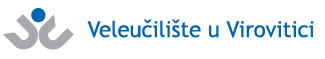 Matije Gupca 78, 33000 ViroviticaTel: 033 721 099 / Fax: 033 721 037E-mail: info@vuv.hr / Web: www.vuv.hrOIB: 46576407858 / IBAN: HR56 23600001102210556PRIJAVNI OBRAZAC ZA AK. GOD. 2022./2023. – I. godina preddiplomskog stručnog studija (ponovni upis)NAPOMENA: Svojim potpisom dajem suglasnost da mi se svi akti vezani uz upis dostavljaju na službenu e-mail adresu ime.prezime@vuv.hr (npr. ivan.horvat@vuv.hr), te da se time dostava smatra uredno izvršena.U Virovitici, _________ 2022.								Potpis studenta:__________________________________OSOBNI PODACI STUDENTAOSOBNI PODACI STUDENTAIme i prezimeJMBAGDatum, mjesto  rođenjaAdresa prebivalištaTelefon / mobitelStudijski programPREDMETI KOJE PONOVNO UPISUJEM IZ 1. NASTAVNE GODINEPREDMETI KOJE PONOVNO UPISUJEM IZ 1. NASTAVNE GODINEPREDMETI KOJE PONOVNO UPISUJEM IZ 1. NASTAVNE GODINEPREDMETI KOJE PONOVNO UPISUJEM IZ 1. NASTAVNE GODINEPREDMETI KOJE PONOVNO UPISUJEM IZ 1. NASTAVNE GODINEPREDMETI KOJE PONOVNO UPISUJEM IZ 1. NASTAVNE GODINEZimski semestarZimski semestarZimski semestarLjetni semestarLjetni semestarLjetni semestarRbr.Naziv kolegijaECTSRbr.Naziv kolegijaECTS1.1.2.2.3.3.4.4.5.5.6.6.7.7.Ukupno ECTSUkupno ECTSUkupno ECTSUkupno ECTSPREDMETI KOJE UPISUJEM IZ 2. NASTAVNE GODINEPREDMETI KOJE UPISUJEM IZ 2. NASTAVNE GODINEPREDMETI KOJE UPISUJEM IZ 2. NASTAVNE GODINEPREDMETI KOJE UPISUJEM IZ 2. NASTAVNE GODINEPREDMETI KOJE UPISUJEM IZ 2. NASTAVNE GODINEPREDMETI KOJE UPISUJEM IZ 2. NASTAVNE GODINEZimski semestarZimski semestarZimski semestarLjetni semestarLjetni semestarLjetni semestarRbrNaziv kolegijaECTSRbrNaziv kolegijaECTS1.1.2.2.3.3.4.4.5.5.6.6.7.7.Ukupno ECTSUkupno ECTSUkupno ECTSUkupno ECTSOstvareno ECTS bodova u prethodnoj akademskoj godini (2021./2022.)Participacija u troškovima studija